Vista panorámica del MODULO DE MANTENIMIENTO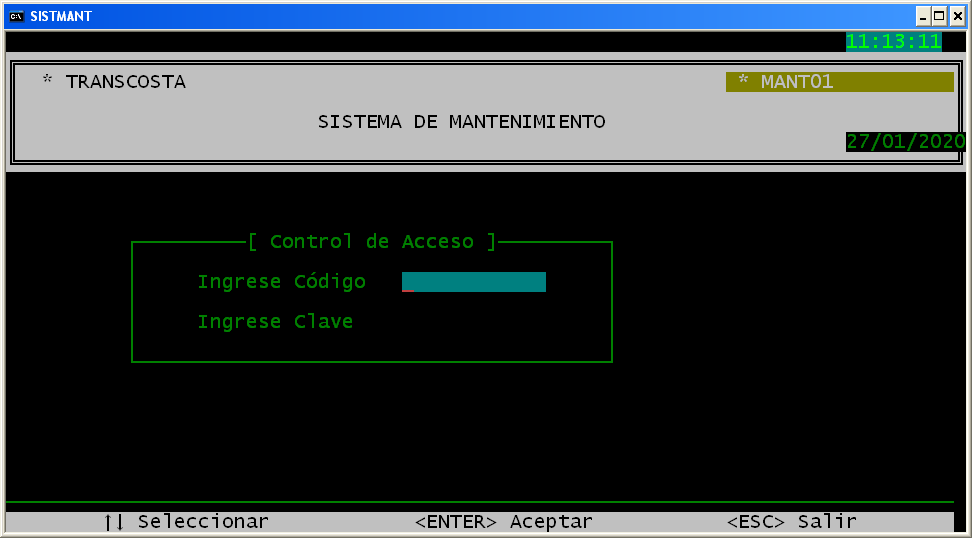 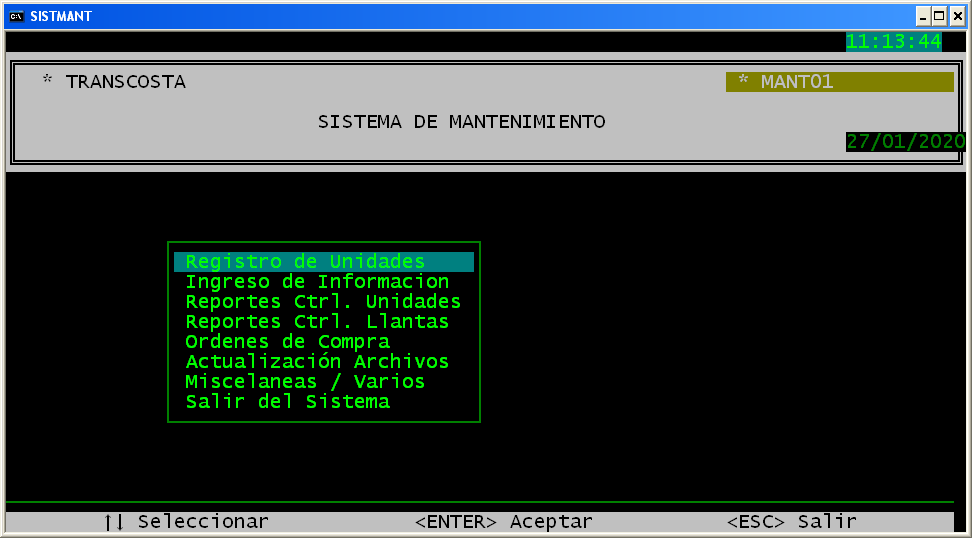 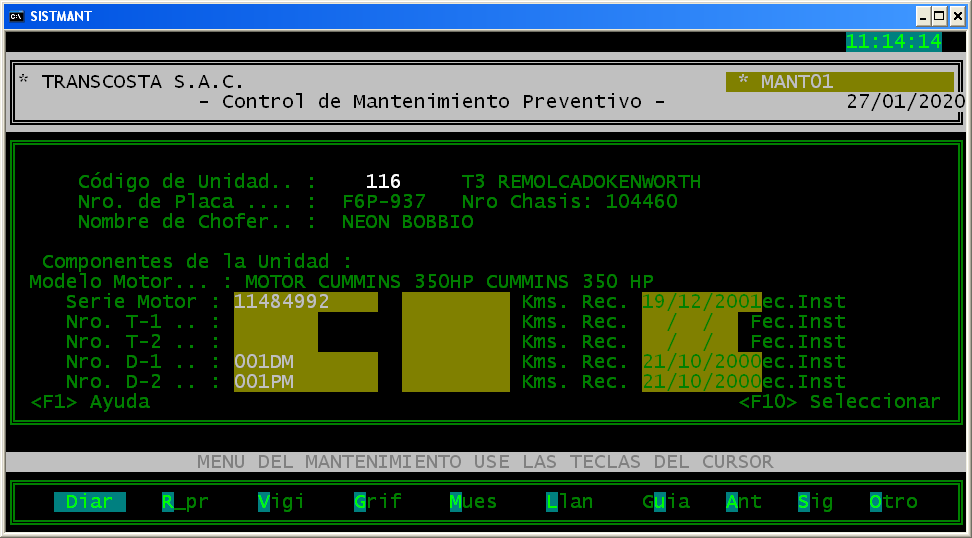 Opción que muestra parte diario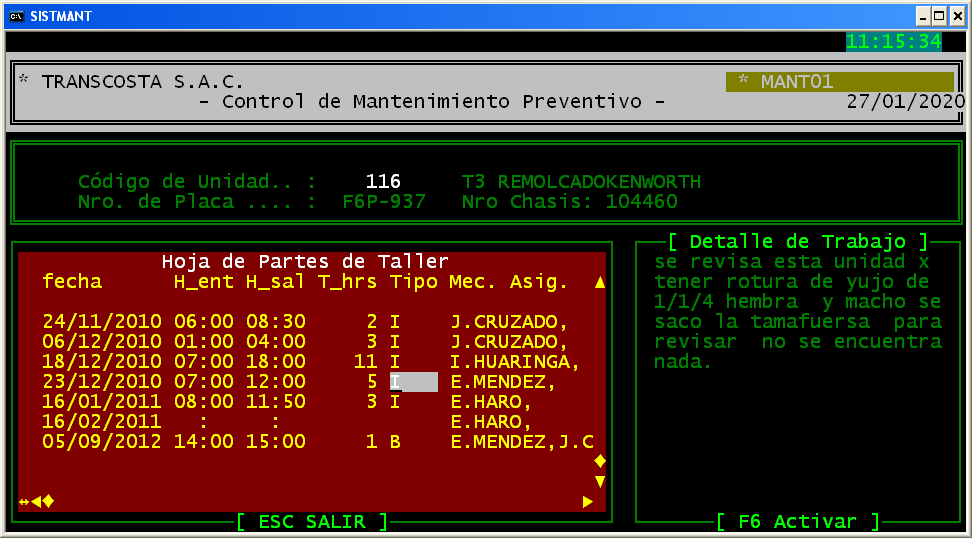 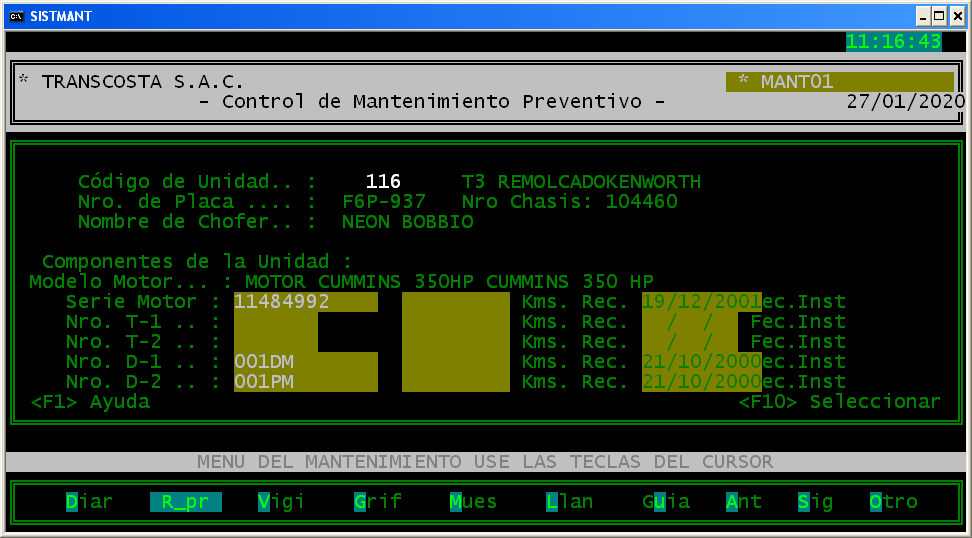 Opción que muestra reparaciones en proceso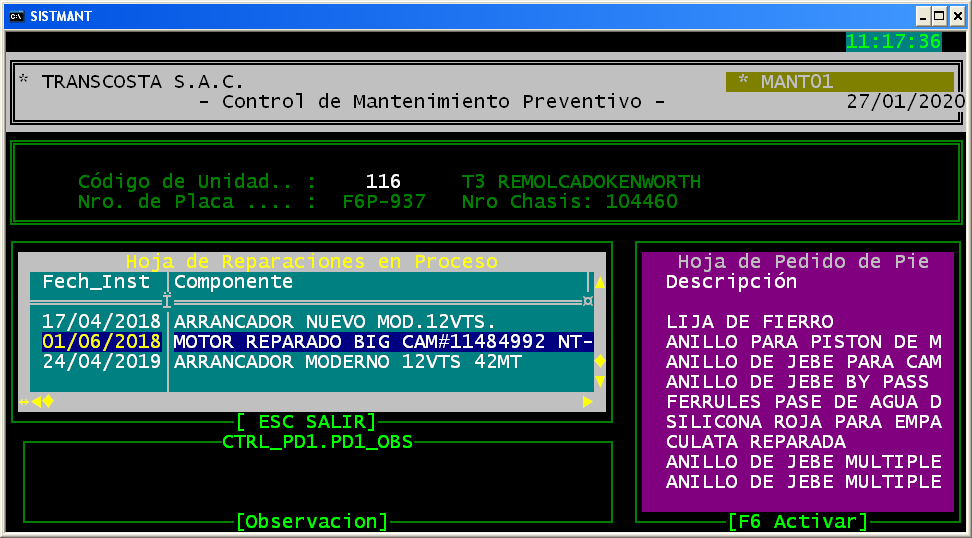 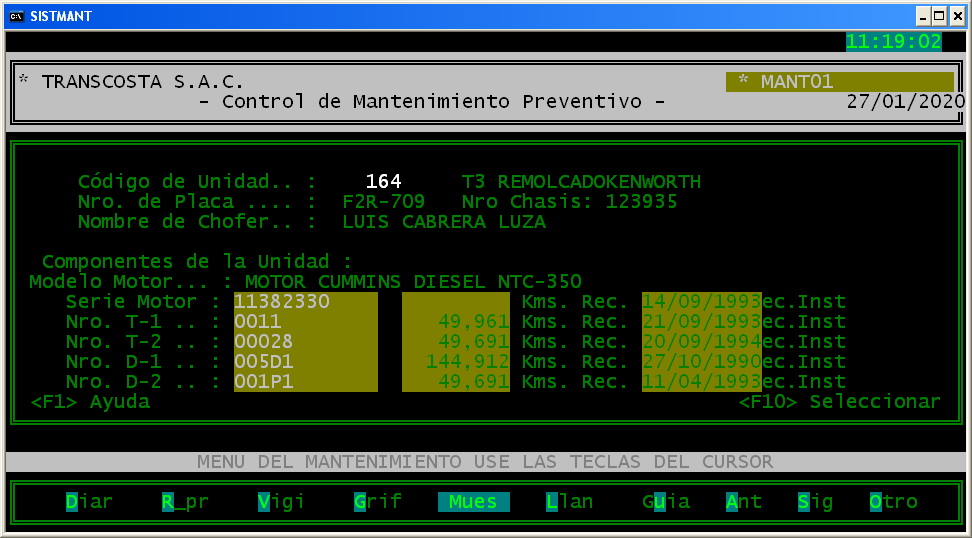 Opción que muestra análisis de aceite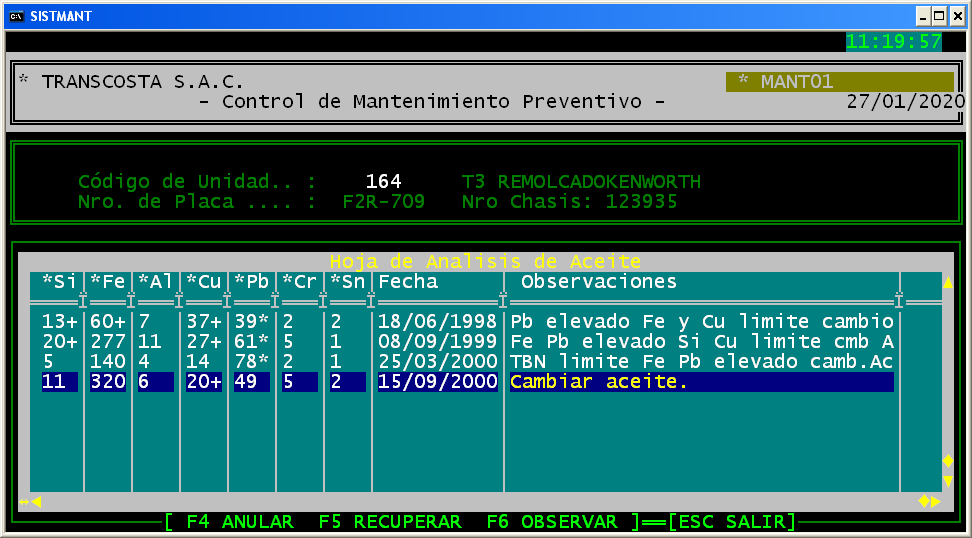 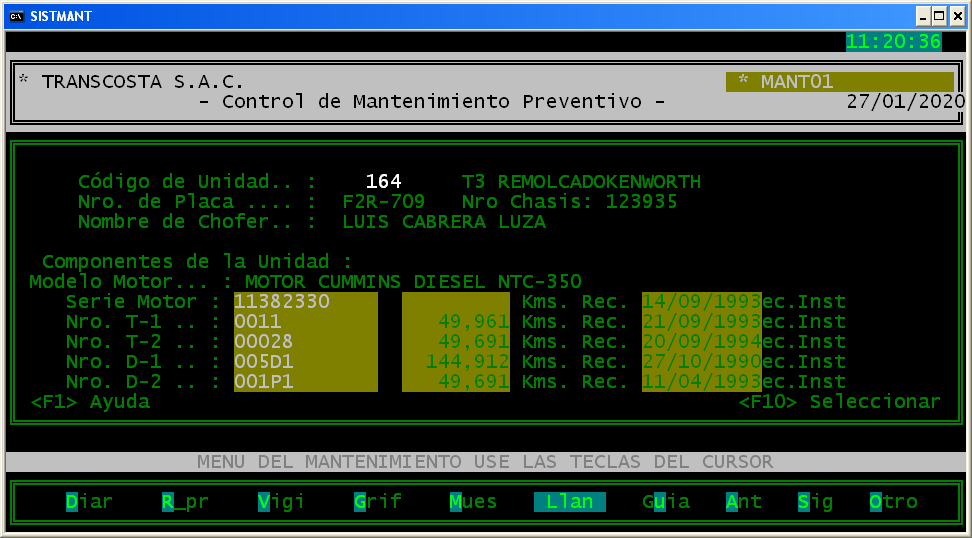 Opción que muestra registro de llantas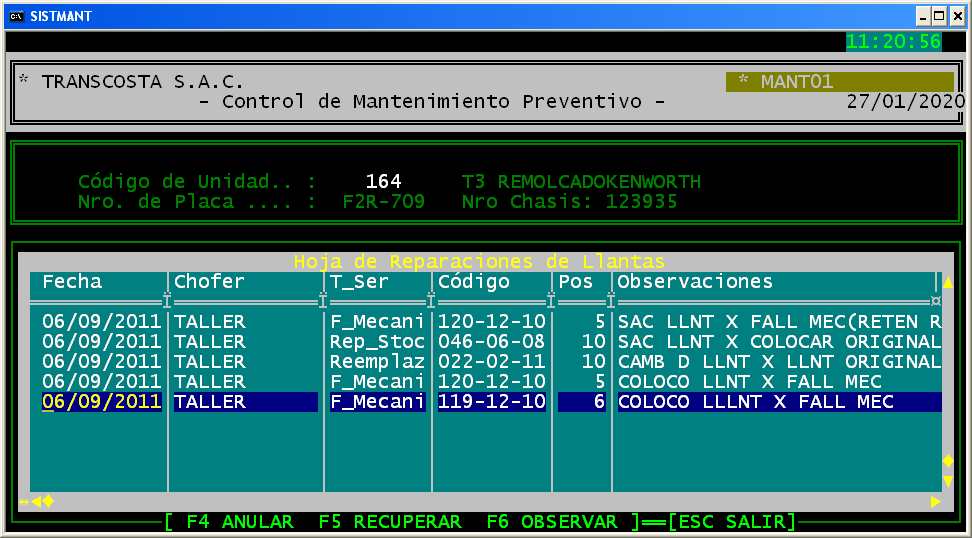 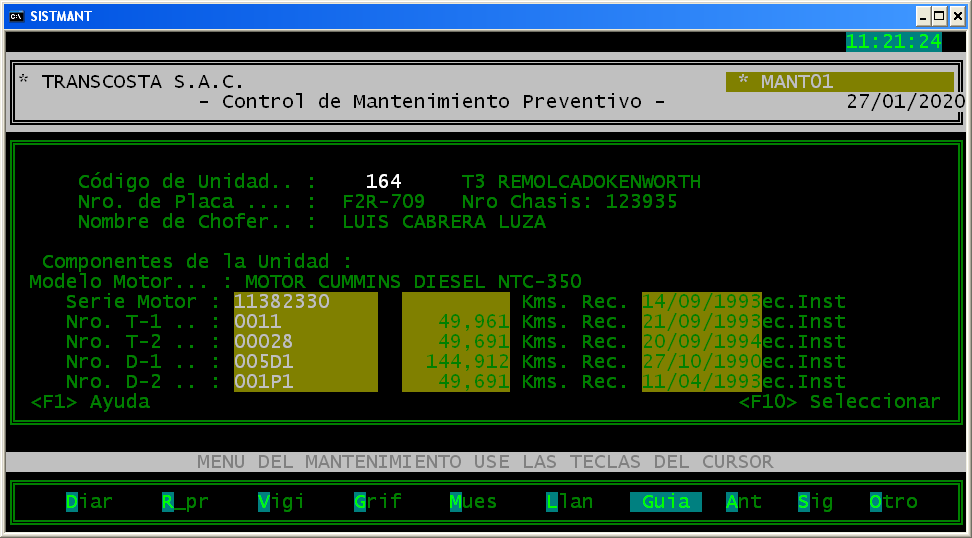 Opción que muestra guias para acumulación de kilometrajes (se enlaza con modulo de guias)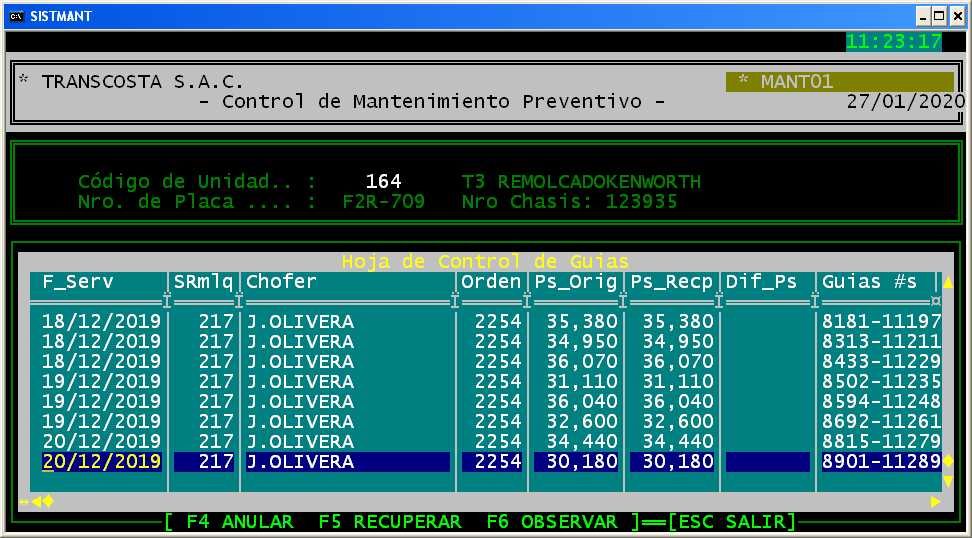 